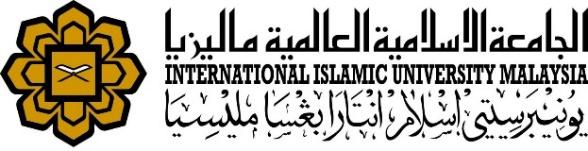 PAYMENT APPROVAL FORM All claims and reimbursement must be submitted within 3 months from the date of invoice/receiptThe supporting documents must be certified by authorized officer.K/C/D/I/O :Payable to::Staff /Matric NoStaff /Matric No::Name of Bank::Account NoAccount NoAccount No:(For non IIUM Staff please enclose a copy of bank statement)(For non IIUM Staff please enclose a copy of bank statement)(For non IIUM Staff please enclose a copy of bank statement)(For non IIUM Staff please enclose a copy of bank statement)(For non IIUM Staff please enclose a copy of bank statement)(For non IIUM Staff please enclose a copy of bank statement)(For non IIUM Staff please enclose a copy of bank statement)(For non IIUM Staff please enclose a copy of bank statement)(For non IIUM Staff please enclose a copy of bank statement)(For non IIUM Staff please enclose a copy of bank statement)(For non IIUM Staff please enclose a copy of bank statement)(For non IIUM Staff please enclose a copy of bank statement)(For non IIUM Staff please enclose a copy of bank statement)(For non IIUM Staff please enclose a copy of bank statement)Budget::OPERATING                TRUST                 OPERATING TRUST STUDENT ACTIVITY TRUST OPERATING                TRUST                 OPERATING TRUST STUDENT ACTIVITY TRUST OPERATING                TRUST                 OPERATING TRUST STUDENT ACTIVITY TRUST OPERATING                TRUST                 OPERATING TRUST STUDENT ACTIVITY TRUST OPERATING                TRUST                 OPERATING TRUST STUDENT ACTIVITY TRUST OPERATING                TRUST                 OPERATING TRUST STUDENT ACTIVITY TRUST OPERATING                TRUST                 OPERATING TRUST STUDENT ACTIVITY TRUST OPERATING                TRUST                 OPERATING TRUST STUDENT ACTIVITY TRUST OPERATING                TRUST                 OPERATING TRUST STUDENT ACTIVITY TRUST OPERATING                TRUST                 OPERATING TRUST STUDENT ACTIVITY TRUST OPERATING                TRUST                 OPERATING TRUST STUDENT ACTIVITY TRUST Account Code::Project Code (if any)Project Code (if any)Project Code (if any)Project Code (if any)Project Code (if any):NO.PAYMENT FORAMOUNT (RM)1.2.3.4.TOTAL AMOUNTTOTAL AMOUNTRequested by:Checked by:Checked by:Checked by:Official Stamp::Administrative OfficerAdministrative OfficerAdministrative OfficerOfficial Stamp Official Stamp Official Stamp :Ext. No         ::Date::DateDateDate:Approved by:Dean/Director     Dean/Director     Dean/Director     Dean/Director     Official Stamp :Date: